T.C.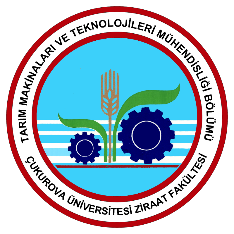 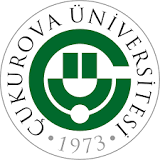 ÇUKUROVA ÜNİVERSİTESİZİRAAT FAKÜLTESİTARIM MAKİNALARI VE TEKNOLOJİLERİ MÜHENDİSLİĞİ BÖLÜMÜSGK İŞLEMLERİ BAŞVURU FORMU	…./…./2020 ve  …./…./2020 tarihleri arasında Eğitim-Öğretim Planı’nda zorunlu olan TMT 406 Tarım Makinaları ve Teknolojilerinde Uygulamalı Mühendislik Eğitimi (TMTUME) dersi kapsamında …………………………………………………………………. işletmesinde uygulamalı eğitime katılmak istiyorum. Zorunlu ders olan bu uygulamaya herhangi bir nedenle başlayamamam ve uygulamayı yarıda bırakmam halinde Dekanlık Staj Bürosu’na başvurmam gerektiğine dair bilgi tarafıma iletilmiştir. Bu sorumluluğu yerine getirmediğim taktirde doğacak tüm maddi yükümlülüğü üstlenmeyi kabul ediyorum.T.C. Kimlik No:Adı Soyadı	:Öğrenci No	:Adres		:E-posta	:Cep Tel. No	:…../…../2020Öğrencinin İmzasıUYGUNDUR(TMTUME Danışmanı Onayı)Adı Soyadı